Маршрут № 27 «Наугорское шоссе - санаторий «Лесной»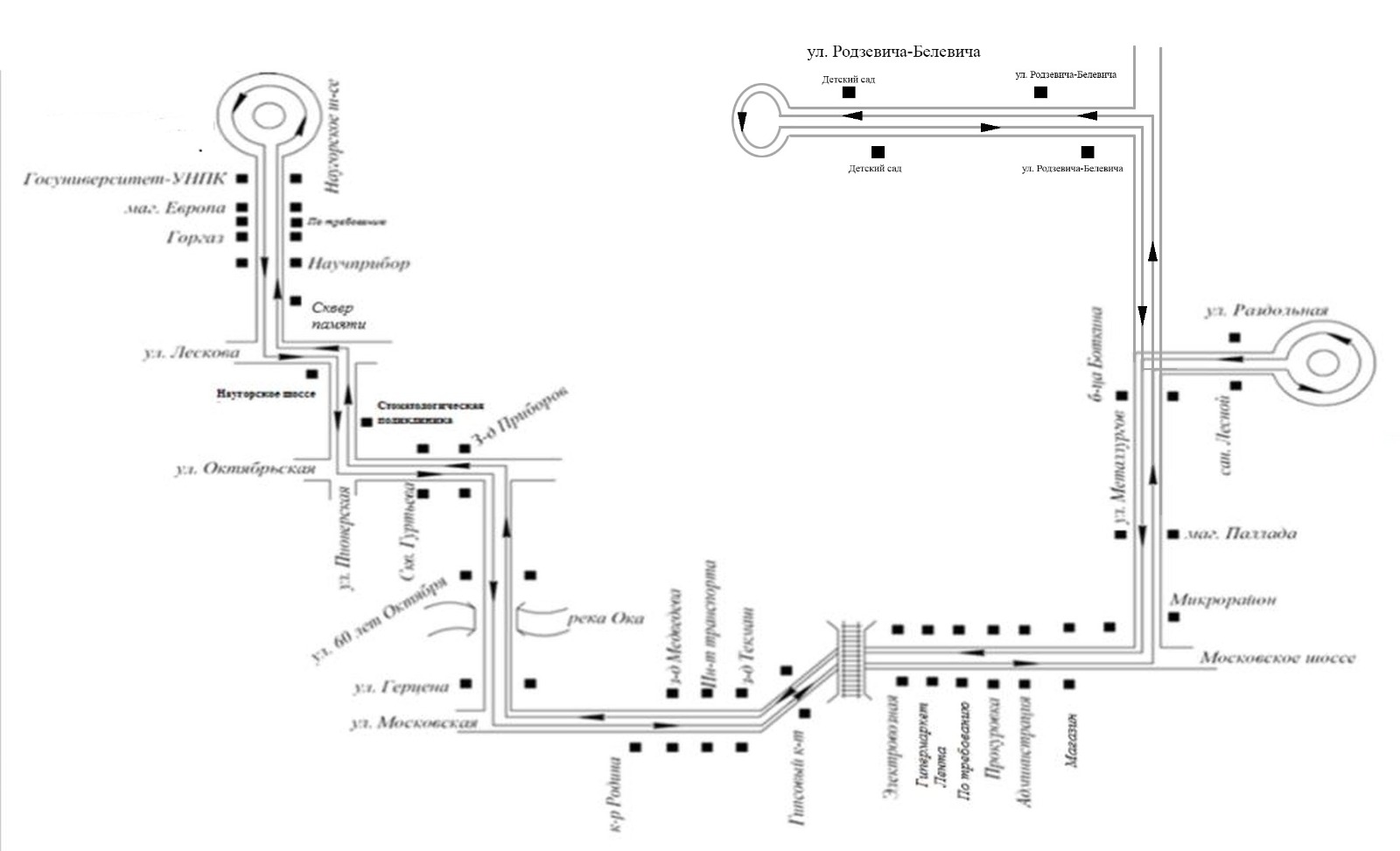 